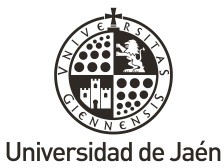 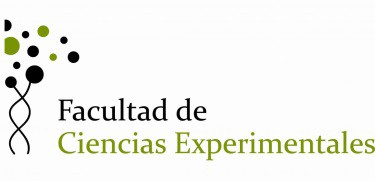 ANEXO VIIIACTA DE EVALUACIÓN DE TRABAJOS FIN DE GRADOCentro:      Grado en:      Curso:          Convocatoria:        Tribunal Nº:      Presidente/a:	D/Dª.      Vocal:		D/Dª.      Secretario/a: 	D/Dª.      * Añádanse tantas filas como estudiantes deba evaluar el tribunal * Utilícese una hoja adicional si fuera necesario y añádanse tantas filas como se requieranJaén, a                   El/La Presidente/a	  El/La Secretario/a		                El/La VocalFdo.:      	Fdo.:      		               	Fdo.:      DNIAlumno/a (Apellidos, Nombre)Calificación
(Numérica - Alfabética)Propuesta de Matrícula de HonorAlumno/a (Apellidos, Nombre)Motivos de la propuesta de Matrícula de Honor*